Nom : _________________________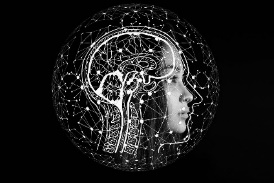 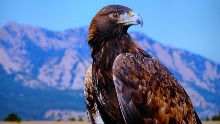                           Cours 54 : Les unités d’aire (m2)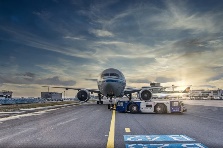 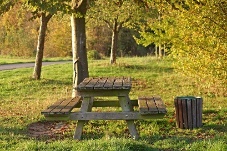                 Pour l’aire, l’unité de mesure de base est le               _____________________, noté _________.L’aire, c’est la mesure de la _______________occupée par une figure plane.L’aire s’exprime à l’aide de mesure à deux dimensions (cm2, m2, etc.).TableauChaque unité de mesure est _________ fois plus grande que l’unité de sa droite.Chaque unité de mesure est _________ fois plus petite que l’unité de sa gauche.                    x 100               x 100	          x 100             x 100            x 100              x 100                ÷ 100                  ÷ 100              ÷ 100                ÷ 100                ÷ 100                   ÷ 100Nous pouvons également transformer une unité de mesure en une autre,c’est ce que nous appelons _______________________.	Bien que ces mesures soient écrites différemment, elles sont ____________________.	Effectue les conversions suivantes :7,82 dm2 =___________________ mm2		2 123,8 m2 = ___________________km21356,5cm2 = ___________________dam2	17,071km2 = ___________________dam2Super !km2hm2dam2m2 dm2cm2mm20,000 0010,00010,01110010 0001 000 000